My God, I love thee; not because     AMNS 65    Melody: St. Francis Xavier    C.M.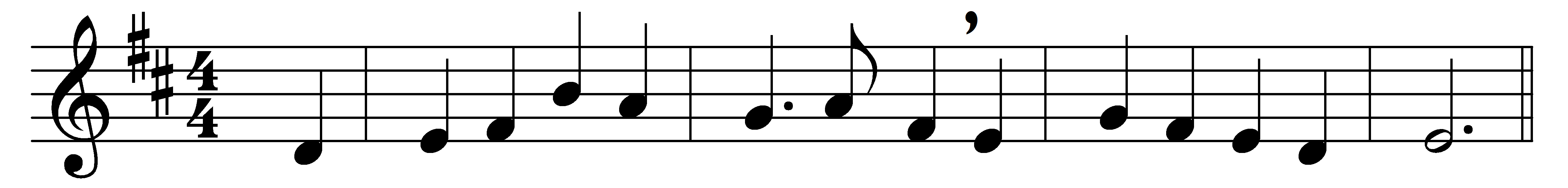 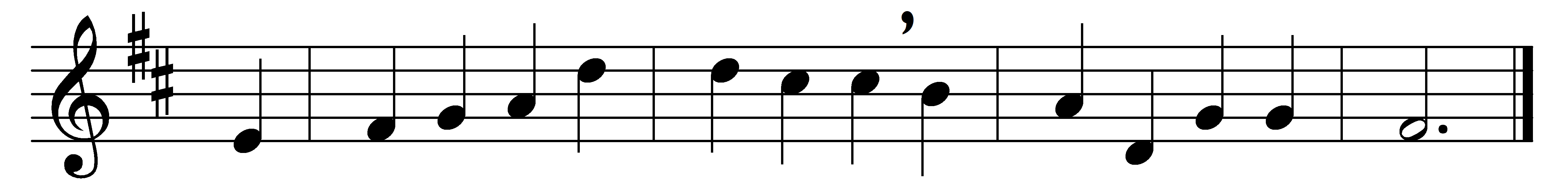 My God, I love thee; not becauseI hope for heaven thereby,nor yet because who love thee notare lost eternally.Thou, O my Jesus, thou didst meupon the cross embrace;for me didst bear the nails and spear,and manifold disgrace,and griefs and torments numberless,and sweat of agony;yea, death itself – and all for mewho was thine enemy.Then why, O blessèd Jesu Christ,should I not love thee well?not for the sake of winning heaven,nor of escaping hell;not from the hope of gaining aught,not seeking a reward;but as thyself hast lovèd me,O ever-loving Lord.So would I love thee, dearest Lord,and in thy praise will sing;solely because thou art my God,and my most loving King.Words: Latin, 17th century, translated by Edward Caswall (1814-1878)Music: John Stainer (1840-1901)